T.C.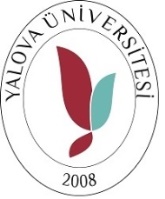 YALOVA ÜNİVERSİTESİİKTİSADİ VE İDARİ BİLİMLER FAKÜLTESİ	Öğrencinin	Adı Soyadı			: ………………………………………………………		Bölümü			: ………………………………………………………		Numarası			: ………………………………………………………	İşyerinin	Adı			: ………………………………………………………		Adres/Tel.			: ………………………………………………………	Öğrencinin stajının değerlendirilmeye alınabilmesi için staj başvuru sürecini zamanında tamamlaması ve staj dosyasını aşağıdaki ekleriyle birlikte eksiksiz bir şekilde teslim etmesi gerekmektedir.					Uygun		Uygun Değil1-Staj Kapak Sayfası				   						2-İşyeri Devam Çizelgesi				3-İşyeri Değerlendirme Formu			4-Günlük Değerlendirme RaporuSTAJ DEĞERLENDİRME FORMUYukarıda bilgileri yer alan öğrencinin staj çalışması BAŞARILI/BAŞARISIZ bulunmuştur.       ÜYE		    ÜYE					ÜYE  Adı Soyadı				           Adı Soyadı				        Adı Soyadı      İmza					    İmza					İmzaGÖRÜŞLERAĞIRLIK (%)NOTİşveren Raporu60Staj Komisyonu Değerlendirmesi (Sözlü Sınav)40BAŞARI NOTU ( En az 65 olmalıdır)BAŞARI NOTU ( En az 65 olmalıdır)BAŞARI NOTU ( En az 65 olmalıdır)